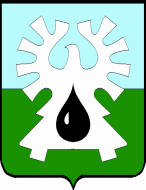 ГОРОДСКОЙ ОКРУГ УРАЙХАНТЫ-МАНСИЙСКОГО АВТОНОМНОГО ОКРУГА-ЮГРЫ        ДУМА ГОРОДА УРАЙ             РЕШЕНИЕот 23 июня 2022 года                                                                                      № 71О плане работы Думы города Урай седьмого созывана II полугодие 2022 года         В соответствии с пунктом 7 статьи 1  Регламента Думы города Урай Дума города Урай  решила:         1. Утвердить план работы  Думы города Урай седьмого созыва на II полугодие 2022 года (приложение 1).      2.  Настоящее решение вступает в силу с момента подписания.Исполняющий обязанностипредседателя Думы города Урай                                                  Р.Ф. Миникаев                                                        Приложение 1к решению Думы города Урайот 23 июня 2022 года № 71  План работыДумы города Урай седьмого созывана II полугодие 2022 годаСЕНТЯБРЬ1. Отчет об исполнении бюджета городского округа город Урай за I полугодие 2022 года.       2. О рассмотрении проекта муниципальной программы «Формирование комфортной городской среды города Урай» реализуемой с 2023 года.       3. О выполнении администрацией города Урай рекомендаций Думы города Урай:       1) от 25.06.2020 года  об установке светофора на пересечении улиц Шаимская, Южная;       2) от 25.03.2021 года о вариантах подключения жилых домов в микрорайоне 2 к центральной системе горячего водоснабжения;3) от 23.12.2021г. о ходе разработки проектно-сметной документации на реконструкцию канализационных очистных сооружений в г. Урай;4) от 26.05.2022 о ходе реализации администрацией города вопроса благоустройства территории МБОУ средняя школа №6.ОКТЯБРЬ1. Отчет о выполнении работ по ремонту городских автомобильных дорог,  тротуаров и межквартальных проездов.2. О реализации мер социальной поддержки маломобильных граждан, людей с ограниченными возможностями здоровья, многодетных семей, усыновленных детей, детей, находящихся под опекой и попечительством, малоимущих граждан. 3. О выполнении администрацией города Урай  порядка материально-технического и организационного обеспечения деятельности органов местного самоуправления (МКУ Центр бухгалтерского учета города Урай», МКУ «Управление МТО города Урай»). НОЯБРЬ    1. Отчет об исполнении бюджета городского округа Урай Ханты-Мансийского автономного округа - Югры за 9 месяцев 2022 года.2. Отчет о подготовке объектов жилищно-коммунального комплекса города Урай к осенне-зимнему периоду 2022-2023 годов (с учетом рекомендации Думы городам  от 22.11.2018 года). 3. О выполнении плана благоустройства города Урай на 2022 год.         4. Об итогах летней оздоровительной кампании 2022. ДЕКАБРЬ1. О бюджете городского округа город Урай на 2023 год и плановый период 2024 -2025 годы. 2. О решении главой города и администрацией города вопросов, поставленных Думой города  Урай,  за 2022 год. 3. Об обеспечении условий для развития на территории городского округа Урай физической культуры, школьного спорта и массового спорта, организации проведения официальных физкультурно-оздоровительных и спортивных мероприятий городского округа. 4. О состоянии урайского полигона твёрдых бытовых отходов.